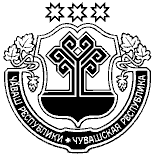 О внесении изменений в постановление администрации Козловского района от 24.08.2016 № 318 В целях реализации подпункта «б» пункта 2 Перечня поручений Президента Российской Федерации по итогам совещания по вопросам модернизации первичного звена здравоохранения 20 августа 2019 г., утвержденного 02.09.2019 № Пр-1755, распоряжение Кабинета Министров Чувашской Республики от 07.11.2019 № 979-р, утверждающее план мероприятий, проводимых в рамках модернизации первичного звена здравоохранения в Чувашской Республике, а также Поручение Президента Российской Федерации от 4 мая 2011 г. N Пр-1227 по итогам встречи с активом Всероссийской политической партии "Единая Россия" 28 апреля 2011 г. Пункт 4, администрация Козловского района Чувашской Республики, внести следующие изменения в постановление администрации Козловского района от 24.08.2016 № 318 «Прием заявлений, постановка на учет и зачисление детей в образовательные организации, реализующие образовательную программу дошкольного образования» (далее – Административный регламент):	1. В пункт 2.6. Раздела II. Административного регламента после слов «справка с места работы сотрудника органов по контролю за оборотом наркотических средств и психотропных веществ» дополнить абзацами следующего содержания:«справка с места работы сотрудника дошкольного образовательного учреждения,справка с места работы педагога муниципального общеобразовательного учреждения;справка с места работы медицинских работников учреждений здравоохранения, расположенных на территории Козловского района;документ органа опеки и попечительства о назначении опекуна или попечителя, о передаче на воспитание в приемные и патронатные семьи;справка о составе семьи, подтверждающая статус многодетная семья;справка, выданная органом социальной защиты населения по месту регистрации, о признании семьи малоимущей;справка из органа записи актов гражданского состояния о том, что запись об отце внесена по указанию матери или в свидетельстве о рождении ребенка отсутствует запись об отце.».	2. Настоящее постановление вступает в силу со дня его официального опубликования. 3. Контроль за исполнением настоящего постановления возложить на начальника управления образования администрации Козловского района Ларионову И. А.Глава администрацииКозловского  района                                                                                               А.И. Васильев                                                                        